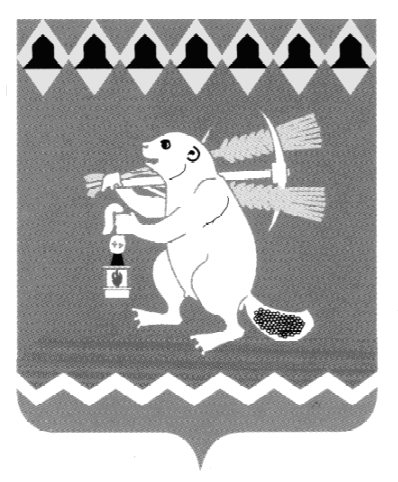 Администрация Артемовского городского округа ПОСТАНОВЛЕНИЕот 24.01.2022                                                                                                № 60-ПАО создании Муниципального бюджетного учреждения культуры Артемовского городского округа Дворец культуры «Угольщиков»В соответствии со статьями 48, 123.22 Гражданского кодекса Российской Федерации, Федеральным законом от 06 октября 2003 года № 131-ФЗ «Об общих принципах организации местного самоуправления в Российской Федерации», Федеральным законом от 12 января 1996 года № 7-ФЗ «О некоммерческих организациях», Положением об управлении муниципальной собственностью Артемовского городского округа, принятым решением Думы Артемовского городского округа от 27.02.2014 № 437, Положением о муниципальном бюджетном учреждении Артемовского городского округа, принятым решением Думы Артемовского городского округа от 23.04.2015 № 645, постановлением Администрации Артемовского городского округа от 01.09.2011 № 1032-ПА «Об утверждении Порядка создания, реорганизации, изменения типа и ликвидации муниципального бюджетного учреждения Артемовского городского округа», руководствуясь статьями 30, 31 Устава Артемовского городского округа,  ПОСТАНОВЛЯЮ:Создать Муниципальное бюджетное учреждение культуры Артемовского городского округа Дворец культуры «Угольщиков» (далее – Учреждение).Установить, что:функции и полномочия учредителя Учреждения от имени Артемовского городского округа осуществляет Администрация Артемовского городского округа;органом Администрации Артемовского городского округа, осуществляющим координацию деятельности Учреждения, является Управление культуры Администрации Артемовского городского округа;цель создания Учреждения - создание условий для организации досуга, приобщение жителей Артемовского городского округа к творчеству, культурному развитию и самообразованию, любительскому искусству и обеспечение жителей Артемовского городского округа услугами организаций культуры;основной вид деятельности Учреждения - деятельность учреждений культуры и искусства.Утвердить устав Учреждения (Приложение).Управлению культуры Администрации Артемовского городского округа (Сахарова Е.Б.):обеспечить государственную регистрацию создаваемого Учреждения в регистрирующем органе в порядке, предусмотренном действующим законодательством. Срок – 25.01.2022;представить в отдел организации и обеспечения деятельности Администрации Артемовского городского округа копию свидетельства о внесении в Единый государственный реестр юридических лиц записи о создании Учреждения. Срок – в течение 3 рабочих дней с момента государственной регистрации Учреждения;после завершения процедуры государственной регистрации Учреждения сформировать и утвердить муниципальное задание для Учреждения в соответствии с Бюджетным кодексом Российской Федерации и с предусмотренными учредительными документами Учреждения основными видами деятельности;  подготовить проект решения Думы Артемовского городского округа о внесении изменений в Положение об Управлении культуры Администрации Артемовского городского округа.Управлению муниципальным имуществом Администрации Артемовского городского округа (Воронина Д.С.):обеспечить включение Учреждения в Реестр муниципальных учреждений с момента его государственной регистрации;осуществить передачу имущества, необходимого Учреждению для осуществления уставной деятельности, в порядке, предусмотренном действующим законодательством. Отделу организации и обеспечения деятельности Администрации Артемовского городского округа (Мальченко Д.П.): подготовить проект трудового договора с директором Учреждения – Серебренниковым П.П. Срок – 01.02.2022;подготовить проект должностной инструкции директора Учреждения. Срок – 01.02.2022. Постановление опубликовать в газете «Артемовский рабочий», разместить на Официальном портале правовой информации Артемовского городского округа (www.артемовский-право.рф) и на официальном сайте Артемовского городского округа в информационно - телекоммуникационной сети «Интернет» (www.artemovsky66.ru).8. Контроль за исполнением постановления возложить на заместителя главы Администрации Артемовского городского округа Лесовских Н.П.Глава Артемовского городского округа	                                        К.М. Трофимов 		Приложение		к постановлению Администрации  	Артемовского городского округаот 24.01.2022 № 60-ПАУСТАВМуниципального бюджетного учреждения культуры Артемовского городского округа Дворец культуры «Угольщиков»Статья 1. Общие положения1.	Муниципальное бюджетное учреждение культуры Артемовского городского округа Дворец культуры «Угольщиков» (далее - Учреждение) в своей деятельности руководствуется действующим законодательством Российской Федерации, Свердловской области, Уставом Артемовского городского округа, муниципальными правовыми актами Артемовского городского округа, а также настоящим Уставом.2. Полное наименование Учреждения: Муниципальное бюджетное учреждение культуры Артемовского городского округа Дворец культуры «Угольщиков». Сокращенное наименование: МБУК АГО ДК «Угольщиков».3. Учредителем Учреждения является муниципальное образование Артемовский городской округ. Функции и полномочия учредителя в отношении Учреждения осуществляет Администрация Артемовского городского округа (далее – Учредитель).Координацию деятельности Учреждения от имени Учредителя осуществляет Управление культуры Администрации Артемовского городского округа (далее – Управление культуры). 4. Главным распорядителем бюджетных средств в отношении Учреждения является Управление культуры.5. Учреждение является некоммерческой организацией, обладает правами юридического лица, учреждено в форме бюджетного учреждения, имеет обособленное имущество, закрепленное в установленном гражданским законодательством Российской Федерации и муниципальными правовыми актами Артемовского городского округа порядке на праве оперативного управления, отвечает по своим обязательствам находящимися в его распоряжении денежными средствами, от своего имени приобретает и осуществляет имущественные и неимущественные права, несет обязанности, выступает истцом и ответчиком в суде, имеет лицевые счета в Финансовом управлении Администрации Артемовского городского округа, другие счета, открываемые в соответствии с законодательством Российской Федерации, печать со своим наименованием, штампы и бланки установленного образца.6. В своей деятельности Учреждение взаимодействует с органами государственной власти Свердловской области, с органами местного самоуправления, предприятиями, учреждениями, организациями любой формы собственности.7. Место нахождения Учреждения: Свердловская область, Артемовский городской округ, поселок Буланаш, улица Грибоедова, строение 1.Статья 2. Основная деятельность, цель и задачи Учреждения1.	К основной деятельности Учреждения относится предоставление населению услуг социально-культурного, просветительского, оздоровительного и развлекательного характера, создание условий для занятий любительским художественным творчеством.2.	Основной целью Учреждения является создание условий для организации досуга, приобщение жителей Артемовского городского округа к творчеству, культурному развитию и самообразованию, любительскому искусству и обеспечение жителей Артемовского городского округа услугами организаций культуры.3. Основными задачами Учреждения являются:1)	обеспечение культурного обслуживания населения Артемовского городского округа с учетом культурных интересов и потребностей различных социально-возрастных групп;2)	обеспечение доступности и качества предоставляемых услуг в сфере культуры для жителей Артемовского городского округа;3)	 создание благоприятной культурной среды для самореализации творческих способностей и развития личности, формирование у граждан позитивных ценностных установок;4)	 создание условий для культурно-творческой деятельности, эстетического и художественного воспитания населения в целях сохранения и развития культурного потенциала Артемовского городского округа, направленных на пропаганду здорового образа жизни населения;5)	 обеспечение эффективной работы Учреждения;6)	сохранение и развитие традиционной народной культуры и обычаев; оказание содействия национально-культурному развитию народов Российской Федерации и реализации мероприятий в сфере межнациональных отношений на территории Артемовского городского округа;7)	развитие современных форм организации культурного досуга с учетом потребностей различных социально-возрастных групп населения.Статья 3. Функции Учреждения1. Учреждение для достижения цели и выполнения задач осуществляет следующие функции: 1)	создает благоприятные условия для организации культурного досуга и отдыха жителей Артемовского городского округа;2)	предоставляет услуги социально-культурного, просветительского, оздоровительного и развлекательного характера, доступные для широких слоев населения;3)	организует и проводит различные по форме и тематике общественно-значимые социальные и культурно-массовые мероприятия, праздники, представления, смотры, фестивали, конкурсы, концерты, выставки, вечера отдыха, спектакли, игровые развлекательные программы и другие формы показа результатов творческой деятельности клубных формирований;4) проводит спектакли, концерты и другие культурно-зрелищные, массовые и выставочные мероприятия, в том числе с участием профессиональных коллективов, исполнителей, авторов;5) организует работу лекториев, народных университетов, школ и курсов по различным отраслям знаний, других форм просветительской деятельности;6) изучает, обобщает и распространяет опыт культурно-массовой, культурно-воспитательной, культурно-зрелищной работы Учреждения и других культурно-досуговых учреждений;7)  сохраняет, развивает и распространяет традиционную народную культуру, приобщает население к лучшим отечественным и мировым образцам культуры и искусства, содействует духовно-нравственному и гражданско-патриотическому воспитанию населения;8)	осуществляет справочную, информационную и рекламно-маркетинговую деятельность;9) осуществляет театральное, музыкальное, концертное обслуживание населения (работа с филармониями, культурно-творческими центрами и другими организациями);10) оказывает по социально-творческим заказам, договорам с юридическими и физическими лицами консультативную, методическую и организационно-творческую помощь в подготовке и проведении различных культурно-досуговых мероприятий, а также предоставляет сопутствующие услуги: прокат музыкальных инструментов, аппаратуры, реквизита, осуществляет продажу репертуарно-методических материалов и других материальных ценностей;11) создает и организует работу любительских творческих коллективов, кружков, студий, любительских объединений, клубов по интересам различной направленности и других клубных формирований самодеятельного народного творчества;12) поддерживает любительское художественное и научно-техническое творчество, популяризует творчество профессиональных и самодеятельных авторов;          13) создает условия для формирования и удовлетворения культурных запросов и духовных потребностей, реализации творческого потенциала населения, а также условий, способствующих развитию творческой активности, инициативы, просвещению, социально-культурной адаптации и самореализации личности;          14) сохраняет и развивает традиционные современные формы организации культурного досуга с учетом потребностей различных социально-возрастных групп населения;15) организует досуг различных групп населения, в том числе проводит вечера отдыха и танцев, дискотек, молодежных балов, карнавалов, детских утренников, игровых и других культурно-развлекательных программ;16)	организует и проводит публичные культурно-массовые мероприятия, театрализованные праздники и представления, народные гуляния, обряды и ритуалы в соответствии с местными обычаями и традициями;17)	предоставляет услуги по организации отдыха детей в каникулярное время;18)	предоставляет услуги по организации работы малозатратных площадок для детей (по месту жительства детей, на базе организаций культурно-досугового типа, на базе других организаций);19)	организует работу разнообразных консультаций, лекториев, школ, курсов прикладных знаний и навыков, проводит тематические вечера, устные журналы, циклы, творческие встречи, другие формы просветительской деятельности, в том числе на абонементной основе;20)	организует кино, - видео обслуживание населения;21)	проводит мониторинг потребностей пользователей, в том числе, на платформе официального сайта Учреждения;22)	организует выставочную, экскурсионную, культурно-просветительскую деятельность, работу салонов;23)	привлекает для осуществления уставной деятельности Учреждения дополнительные источники финансовых и материальных средств, работает с юридическими и физическими лицами по развитию благотворительной деятельности для улучшения материально-технической базы Учреждения и по привлечению приносящих доход средств на развитие Учреждения; 24) выполняет иные виды деятельности, предусмотренные действующим законодательством, регулирующим финансово-хозяйственную деятельность бюджетных организаций.Статья 4. Организация деятельности Учреждения1. Учреждение возглавляет директор, назначаемый на должность и освобождаемый от должности главой Артемовского городского округа по представлению начальника Управления культуры. Директор Учреждения осуществляет руководство деятельностью Учреждения и несет персональную ответственность за выполнение задач и осуществление функций, возложенных на Учреждение.2.	Работники Учреждения назначаются на должность и освобождаются от должности директором Учреждения, который заключает, изменяет и расторгает с работниками Учреждения трудовые договоры.3. Директор Учреждения в своей деятельности подчиняется главе Артемовского городского округа и начальнику Управления культуры.4. Условия и гарантии деятельности, а также полномочия директора Учреждения определяются в соответствии с действующим законодательством Российской Федерации, Свердловской области, Уставом Артемовского городского округа, настоящим Уставом, трудовым договором и должностной инструкцией, утвержденной главой Артемовского городского округа.5. Полномочия директора Учреждения:1)	действует без доверенности от имени Учреждения, представляет его интересы по всем вопросам его деятельности во всех организациях, выдает доверенности;2)	издает и подписывает в пределах своей компетенции приказы по вопросам организации деятельности Учреждения, подлежащие обязательному исполнению всеми работниками Учреждения;3)	определяет должностные обязанности и утверждает должностные инструкции работников Учреждения;4)	применяет к работникам Учреждения меры поощрения и дисциплинарной ответственности в соответствии с действующим законодательством Российской Федерации;5)	утверждает приказом штатное расписание Учреждения в пределах установленной штатной численности и субсидий, выделенных на оплату труда в соответствии с муниципальным заданием, нормативными правовыми актами, регулирующими оплату труда соответствующих категорий работников Учреждения, и представляет его на согласование Учредителю;6)	организует кадровую работу в Учреждении в соответствии с требованиями законодательства Российской Федерации и муниципальными правовыми актами Артемовского городского округа;7)	создает необходимые условия для труда и отдыха работников Учреждения; 8) обеспечивает соблюдение правил и нормативных требований охраны труда, противопожарной безопасности, санитарно-гигиенического, противоэпидемического режимов, антитеррористической и противодиверсионной защищенности Учреждения;9)	организует подготовку, переподготовку и повышение квалификации работников Учреждения;10)	несет персональную ответственность за состояние антикоррупционной работы в Учреждении;11)	распоряжается финансовыми средствами Учреждения в пределах утвержденного плана финансово-хозяйственной деятельности;12)	осуществляет иные полномочия, предусмотренные законодательством Российской Федерации, Свердловской области, муниципальными правовыми актами и трудовым договором. 6.	В случае временного отсутствия директора Учреждения его обязанности исполняет работник, назначаемый главой Артемовского городского округа.7.	Работники Учреждения выполняют свои функции в соответствии с трудовыми договорами и должностными инструкциями.8.	На работников Учреждения распространяются социальные гарантии в соответствии с действующим законодательством Российской Федерации, Свердловской области, Уставом Артемовского городского округа, настоящим Уставом.Статья 5. Имущество и финансы Учреждения1.	Имущество, используемое Учреждением при осуществлении возложенных на него функций, является муниципальной собственностью.2.	За Учреждением в установленном действующим законодательством порядке закрепляется на праве оперативного управления движимое и недвижимое имущество, необходимое для исполнения возложенных на него функций. В отношении указанного имущества Учреждение осуществляет права владения и пользования в пределах, установленных действующим законодательством и назначением имущества.3. Источниками формирования имущества Учреждения, в том числе финансовых средств, являются:1) имущество, закрепленное на праве оперативного управления за Учреждением в установленном законом порядке;2) субсидии на финансовое обеспечение выполнения муниципального задания;3) субсидии на иные цели;4) добровольные, организационные, имущественные взносы и пожертвования;5) доходы от приносящей доход деятельности и приобретенное за счет этих доходов имущество;6) доходы от сдачи в аренду помещений;7) иные источники, не противоречащие действующему законодательству.4. Финансовое обеспечение выполнения муниципального задания Учреждением осуществляется в виде субсидий из бюджета Артемовского городского округа на возмещение нормативных затрат, связанных с оказанием услуг (выполнением работ) в соответствии с муниципальным заданием с учетом расходов на содержание имущества, переданного в оперативное управление Учреждению. Муниципальное задание для Учреждения в соответствии с предусмотренными его учредительными документами основными видами деятельности формирует и утверждает Учредитель. Учреждение не вправе отказаться от выполнения муниципального задания.5. Учреждение вправе сверх установленного муниципального задания, а также в случаях, определенных федеральными законами, в пределах установленного муниципального задания выполнять работы, оказывать услуги, относящиеся к его основным видам деятельности, предусмотренным настоящим Уставом, за плату и на одинаковых при оказании одних и тех же услуг условиях. Порядок определения указанной платы устанавливается Учредителем, если иное не предусмотрено федеральным законом.К приносящей доход деятельности Учреждения относятся следующие виды:1) организация и проведение вечеров отдыха, танцевальных, развлекательных, интеллектуальных и других вечеров, праздников, встреч, гражданских, семейных обрядов, литературно-музыкальных гостиных, балов, дискотек, концертов, спектаклей, выставок народного творчества, ремесел, выставок-продаж путем реализации билетов на их посещение и других культурно-досуговых мероприятий, в том числе по заявкам юридических и физических лиц;2) организация и проведение фестивалей, смотров, конкурсов, театрализованных поздравлений с участием сказочных персонажей, услуги аттракционов и игротек;3) предоставление услуг по звуковому и светотехническому сопровождению мероприятия, а также звуковому сопровождению мероприятия с автомобиля;4) предоставление услуг по разработке концепции и написанию сценария мероприятия, по организации режиссерско-постановочной работы; 5) предоставление оркестров, ансамблей, самодеятельных художественных коллективов и отдельных исполнителей для семейных, гражданских праздников и торжеств;6) предоставление услуг по прокату сценических костюмов, реквизита, декораций, культурно-досугового, спортивного и другого инвентаря, музыкальных инструментов, аудио-, видеокассет с записями отечественных, зарубежных музыкальных и художественных произведений, звукоусиливающей, световой аппаратуры и другого профильного оборудования;7) оказание услуг по предоставлению помещений для проведения гастрольных и выездных мероприятий сторонним организациям, для проведения торжественных и иных мероприятий юридическим и физическим лицам в соответствии с заключенными договорами;8) сдача помещений в аренду и заключение договоров с физическими, юридическими лицами, индивидуальными предпринимателями;9) организация услуг и получение организационных взносов на участие в фестивале, смотре, конкурсе, академическом концерте, семинаре, мастер-классе;10) изготовление и реализация печатной, изобразительной и другой тиражированной продукции, в том числе афиш, буклетов, брошюр, календарей, плакатов, программ, проспектов и другой рекламной, сувенирной продукции;11) предоставление фото- и видеоуслуг;12) запись фонограмм, реставрация записей, монофоническая и стереофоническая запись речи, пения, инструментального исполнения, перезапись музыкальных произведений в соответствии с действующим законодательством об авторском и смежных правах;13) предоставление компьютерных услуг, в том числе распечатка на принтере, сканирование, ксерокопирование документов, печать фотографий;14) организация выездного культурно-досугового обслуживания населения;15) организация и проведение мастер-классов с привлечением ведущих деятелей и специалистов культурно-досуговой деятельности;16) оказание рекламных и информационных услуг: расклейка афиш и оформление визуальной рекламы о проведении мероприятий сторонними организациями, осуществляющими гастрольную деятельность, в соответствии с законодательством Российской Федерации и муниципальными правовыми актами Артемовского городского округа, размещение рекламы (баннер, растяжка, рекламная конструкция, услуги промоутера, ростовая кукла), предоставление конструктивных элементов здания для размещения оборудования, аудиореклама (прокат рекламного аудиоролика, рекламное сообщение, озвученное ведущим), видеореклама;17) осуществление розничной торговли предметами народного потребления, художественного творчества, продукцией, сопутствующей выставочной деятельности, выставочным оборудованием, организация точек сувенирной, книжной торговли, организация выставок-продаж;18) иные виды предпринимательской и иной приносящей доход деятельности, содействующие достижению целей Учреждения.6. Доходы, полученные Учреждением от приносящей доход деятельности, и приобретенное за счет этих доходов имущество поступают в самостоятельное распоряжение Учреждения и направляются на развитие уставной деятельности.7. Имущество, приобретенное Учреждением за счет доходов от платных услуг, приносящей доход деятельности, не подлежит изъятию или отчуждению в любой форме по решению Учредителя, за исключением случая ликвидации Учреждения.8. Право Учреждения осуществлять деятельность, на которую в соответствии с действующим законодательством требуется специальное разрешение - лицензия, возникает у Учреждения с момента ее получения или в указанный в ней срок, и прекращается по истечении срока ее действия, если иное не установлено действующим законодательством.9. Учреждение с согласия Учредителя вправе сдавать в аренду закрепленное за ним имущество в соответствии с действующим законодательством. В случае сдачи в аренду с согласия Учредителя недвижимого имущества и особо ценного движимого имущества, закрепленного за Учреждением Учредителем или приобретенного Учреждением за счет средств, выделенных ему Учредителем на приобретение такого имущества, финансовое обеспечение содержания такого имущества Учредителем не осуществляется.10. Учреждение вправе осуществлять иные виды деятельности, не являющиеся основными видами деятельности, лишь постольку, поскольку это служит достижению целей, ради которых оно создано, и соответствующие указанным целям, при условии, что такая деятельность указана в его учредительных документах.11. Ведение бухгалтерского (бюджетного) учета Учреждения, предоставление бухгалтерской (бюджетной) отчетности, отчетности в налоговые органы, внебюджетные фонды, органы статистики осуществляется Муниципальным казенным учреждением Артемовского городского округа «Централизованная бухгалтерия учреждений культуры» на основании договора о бухгалтерском обслуживании.12. Учреждение отвечает по своим обязательствам всем находящимся у него на праве оперативного управления имуществом, как закрепленным за Учреждением собственником имущества, так и приобретенным за счет доходов, полученных от приносящей доход деятельности, за исключением особо ценного движимого имущества, закрепленного за Учреждением собственником этого имущества или приобретенного Учреждением за счет выделенных собственником имущества Учреждения средств, а также недвижимого имущества. Собственник имущества Учреждения не несет ответственности по обязательствам Учреждения.13. Привлечение добровольных пожертвований и целевых взносов физических и (или) юридических лиц, в том числе иностранных граждан и (или) иностранных юридических лиц, осуществляется в соответствии с локальным (нормативным) актом Учреждения, регулирующим порядок и условия внесения физическими лицами, индивидуальными предпринимателями и юридическими лицами добровольных пожертвований и целевых взносов. 	14. Учреждение самостоятельно осуществляет финансово-хозяйственную деятельность, решает вопросы, связанные с заключением договоров, определением своих обязательств и иных условий, не противоречащих законодательству Российской Федерации и настоящему Уставу. Учреждение обеспечивает исполнение своих обязательств в соответствии с муниципальным заданием, планом финансово-хозяйственной деятельности в пределах субсидий, полученных в установленном порядке, доходов, полученных от приносящей доход деятельности и других источников в соответствии с законодательством Российской Федерации.15. Привлечение Учреждением дополнительных средств не влечет за собой снижение нормативов и абсолютных размеров его финансирования из бюджета муниципального образования Артемовского городского округа.Изменение объема субсидии, предоставляемой на выполнение муниципального задания, в течение срока его выполнения осуществляется только при соответствующем изменении муниципального задания.16. Земельный участок, необходимый для выполнения Учреждением своих уставных задач, предоставляется ему на праве постоянного (бессрочного) пользования.17. Учреждение не вправе размещать денежные средства на депозитах в кредитных организациях, а также совершать сделки с ценными бумагами.Статья 6. Филиалы и представительства Учреждения1. Учреждение вправе создавать филиалы и открывать представительства на территории Российской Федерации с соблюдением требований действующего законодательства.2. Филиалы и представительства осуществляют свою деятельность от имени создавшего их Учреждения, которое несет ответственность за их деятельность.3. Филиалы и представительства не являются юридическими лицами, наделяются Учреждением имуществом и действуют в соответствии с положением о них. Положения о филиалах и представительствах, а также изменения и дополнения указанных положений утверждаются Учреждением по согласованию с Учредителем.4. Имущество филиала или представительства учитывается на отдельном балансе и на балансе создавшего их Учреждения.5. Руководители филиала и представительства назначаются директором Учреждения и действуют на основании доверенности, выданной Учреждением. Назначение на должность и освобождение от должности руководителей филиала и представительства производится по согласованию с Учредителем.Статья 7. Порядок создания, реорганизации, ликвидации, изменения типа Учреждения1.	Создание, реорганизация, ликвидация, изменение типа Учреждения осуществляется в порядке, предусмотренном действующим законодательством Российской Федерации и муниципальными правовыми актами Артемовского городского округа.2.	При реорганизации или ликвидация Учреждения его работникам гарантируется соблюдение их прав в соответствии с Трудовым кодексом Российской Федерации.